от 13.02.2018  № 166Об утверждении состава проектного комитета администрации ВолгоградаВ соответствии с Положением об организации проектной деятельности в администрации Волгограда, утвержденным постановлением администрации Волгограда от 11 января 2018 г. № 23 «О проектной деятельности в администрации Волгограда», в целях организации проектной деятельности на территории Волгограда, руководствуясь статьями 7, 39 Устава города-героя Волгограда, администрация ВолгоградаПОСТАНОВЛЯЕТ:1. Утвердить прилагаемый состав проектного комитета администрации Волгограда.2. Настоящее постановление вступает в силу со дня его подписания и подлежит опубликованию в установленном порядке.Глава администрации                                                                                                         В.В.ЛихачевУТВЕРЖДЕНпостановлениемадминистрации Волгоградаот 13.02.2018  № 166СОСТАВпроектного комитета администрации Волгограда (далее – проектный комитет)Комитет экономического развития администрации Волгограда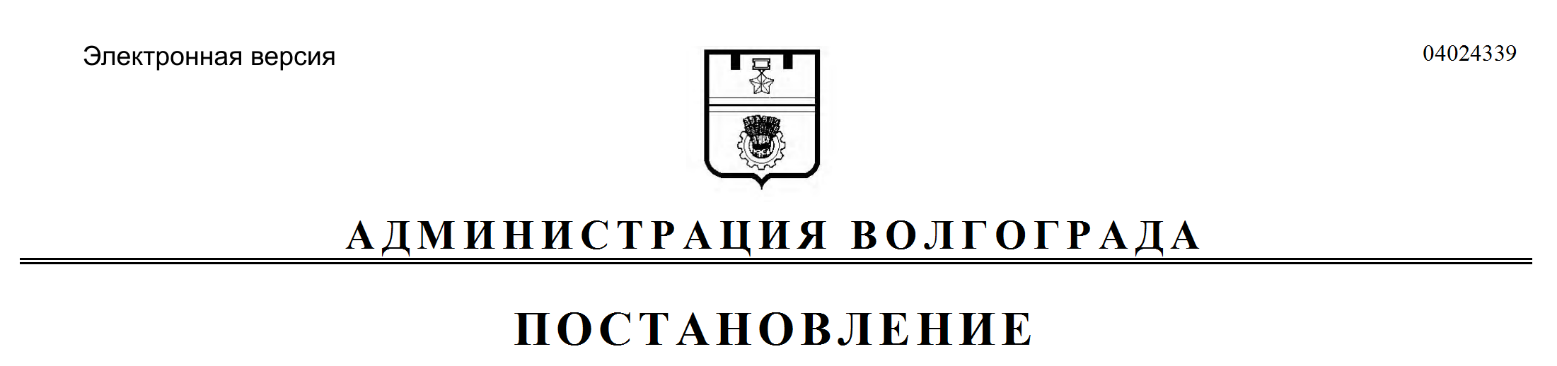 Лихачев Виталий Викторович–глава администрации Волгограда, председатель проектного комитета,Пешкова Ирина Сергеевна–первый заместитель главы администрации Волгограда, заместитель председателя проектного комитета,Косторниченко Сергей Александрович–заместитель председателя комитета экономического развития администрации Волгограда, секретарь проектного комитета,члены проектного комитета:члены проектного комитета:члены проектного комитета:Алтухов Евгений Анатольевич–управляющий делами администрации Волгограда,Борисевич Лариса Владимировна–председатель комитета экономического развития администрации Волгограда,Любитенко Дмитрий Юрьевич–председатель комитета правового обеспечения администрации Волгограда,Разумный Сергей Анатольевич–заместитель главы администрации Волгограда,Сивушкин Сергей Сергеевич–руководитель департамента финансов администрации Волгограда,Сидоренко Владимир Петрович –заместитель главы администрации Волгограда,Тетерятник Олег Васильевич–заместитель главы администрации Волгограда.